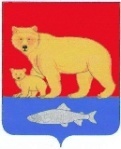 Администрация Карагинского муниципального районаП О С Т А Н О В Л Е Н И Е«      » июля 2017г.									№      п. ОссораРуководствуясь Трудовым кодексом Российской Федерации, в соответствии со статьей 21 Федерального закона от 14.11.2002 N 161-ФЗ "О государственных и муниципальных унитарных предприятиях", постановлением администрации Карагинского муниципального района от 18.07.2017 года № 132 «О порядке проведения аттестации руководителей муниципальных унитарных предприятий Карагинского муниципального района» 1.Утвердить:1.1. Графики проведения аттестации руководителей муниципальных унитарных предприятий Карагинского муниципального района в 2017 году, согласно приложению № 1, № 2 к настоящему постановлению.1.2. Состав аттестационной комиссии администрации Карагинского муниципального района, согласно приложению № 3 к настоящему постановлению.2. Ознакомить под роспись каждого руководителя муниципального унитарного предприятия Карагинского муниципального района с графиком проведения аттестации не позднее, чем за месяц до начала аттестации.3. Ответственным лицам подготовить и предоставить в аттестационную комиссию документы в установленные сроки.4. Контроль за исполнением настоящего распоряжения оставляю за собой.Глава Карагинского муниципального района                                                                                   В.Н. Гаврилов Исп.Архипова Ю.В.Тел. 41-442 Рассылка: отдел по упр.имущ. – 4, Приложение № 1 к постановлению Администрации Карагинского муниципального районаот «     »             2017г. №____ 		Приложение № 2Приложение № 3 к постановлению Администрации Карагинского муниципального районаот «     »             2017г. № Список аттестационной комиссии администрации Карагинского муниципального района«О проведении аттестации руководителей муниципальных унитарных предприятий Карагинского муниципального района в 2017 году»Муниципальное унитарное предприятие «Карагинская районная аптека»Муниципальное унитарное предприятие «Карагинская районная аптека»Муниципальное унитарное предприятие «Карагинская районная аптека»УТВЕРЖДЕНУТВЕРЖДЕНУТВЕРЖДЕНУТВЕРЖДЕНУТВЕРЖДЕНУТВЕРЖДЕНУТВЕРЖДЕНУТВЕРЖДЕН(наименование предприятия)(наименование предприятия)(наименование предприятия)Постановление Администрации Карагинского муниципального районаПостановление Администрации Карагинского муниципального районаПостановление Администрации Карагинского муниципального районаПостановление Администрации Карагинского муниципального районаПостановление Администрации Карагинского муниципального районаПостановление Администрации Карагинского муниципального районаПостановление Администрации Карагинского муниципального районаПостановление Администрации Карагинского муниципального районаГРАФИКпроведения аттестации руководителей муниципальных унитарных предприятий Карагинского муниципального районаГРАФИКпроведения аттестации руководителей муниципальных унитарных предприятий Карагинского муниципального районаГРАФИКпроведения аттестации руководителей муниципальных унитарных предприятий Карагинского муниципального районаот «»20г. №ГРАФИКпроведения аттестации руководителей муниципальных унитарных предприятий Карагинского муниципального районаГРАФИКпроведения аттестации руководителей муниципальных унитарных предприятий Карагинского муниципального районаГРАФИКпроведения аттестации руководителей муниципальных унитарных предприятий Карагинского муниципального района____________________ /В.Н.Гаврилов/____________________ /В.Н.Гаврилов/____________________ /В.Н.Гаврилов/____________________ /В.Н.Гаврилов/____________________ /В.Н.Гаврилов/____________________ /В.Н.Гаврилов/____________________ /В.Н.Гаврилов/____________________ /В.Н.Гаврилов/№№ № 
п/п.№ № 
п/п.№ № 
п/п.Фамилия, имя,  отчество  
Фамилия, имя,  отчество  
Фамилия, имя,  отчество  
Фамилия, имя,  отчество  
Фамилия, имя,  отчество  
Фамилия, имя,  отчество  
ДолжностьДолжностьДата и время 
аттестацииДата и время 
аттестацииДата и время 
аттестацииРоспись     
в ознакомлении с графикомПримечаниеПримечание111222222333455111Ляненко Наталья ПавловнаЛяненко Наталья ПавловнаЛяненко Наталья ПавловнаЛяненко Наталья ПавловнаЛяненко Наталья ПавловнаЛяненко Наталья Павловнадиректордиректор28.08.2017г.28.08.2017г.28.08.2017г.(должность ответственного сотрудника)(должность ответственного сотрудника)(должность ответственного сотрудника)(должность ответственного сотрудника)(должность ответственного сотрудника)(должность ответственного сотрудника)(должность ответственного сотрудника)(должность ответственного сотрудника)(должность ответственного сотрудника)(подпись)(подпись)(И.О. Фамилия)(И.О. Фамилия)(И.О. Фамилия)««»»20г.Муниципальное унитарное предприятие редакция газеты «Карагинские вести»Муниципальное унитарное предприятие редакция газеты «Карагинские вести»Муниципальное унитарное предприятие редакция газеты «Карагинские вести»УТВЕРЖДЕНУТВЕРЖДЕНУТВЕРЖДЕНУТВЕРЖДЕНУТВЕРЖДЕНУТВЕРЖДЕНУТВЕРЖДЕНУТВЕРЖДЕН(наименование предприятия)(наименование предприятия)(наименование предприятия)Постановление Администрации Карагинского муниципального районаПостановление Администрации Карагинского муниципального районаПостановление Администрации Карагинского муниципального районаПостановление Администрации Карагинского муниципального районаПостановление Администрации Карагинского муниципального районаПостановление Администрации Карагинского муниципального районаПостановление Администрации Карагинского муниципального районаПостановление Администрации Карагинского муниципального районаГРАФИКпроведения аттестации руководителей муниципальных унитарных предприятий Карагинского муниципального районаГРАФИКпроведения аттестации руководителей муниципальных унитарных предприятий Карагинского муниципального районаГРАФИКпроведения аттестации руководителей муниципальных унитарных предприятий Карагинского муниципального районаот «»20г. №ГРАФИКпроведения аттестации руководителей муниципальных унитарных предприятий Карагинского муниципального районаГРАФИКпроведения аттестации руководителей муниципальных унитарных предприятий Карагинского муниципального районаГРАФИКпроведения аттестации руководителей муниципальных унитарных предприятий Карагинского муниципального района____________________ /В.Н.Гаврилов/____________________ /В.Н.Гаврилов/____________________ /В.Н.Гаврилов/____________________ /В.Н.Гаврилов/____________________ /В.Н.Гаврилов/____________________ /В.Н.Гаврилов/____________________ /В.Н.Гаврилов/____________________ /В.Н.Гаврилов/№№ № 
п/п.№ № 
п/п.№ № 
п/п.Фамилия, имя,  отчество  
Фамилия, имя,  отчество  
Фамилия, имя,  отчество  
Фамилия, имя,  отчество  
Фамилия, имя,  отчество  
Фамилия, имя,  отчество  
ДолжностьДолжностьДата и время 
аттестацииДата и время 
аттестацииДата и время 
аттестацииРоспись     
в ознакомлении с графикомПримечаниеПримечание111222222333455111Ратанова Евгения ВладимировнаРатанова Евгения ВладимировнаРатанова Евгения ВладимировнаРатанова Евгения ВладимировнаРатанова Евгения ВладимировнаРатанова Евгения Владимировнаглавный редакторглавный редактор28.08.2017г.28.08.2017г.28.08.2017г.(должность ответственного сотрудника)(должность ответственного сотрудника)(должность ответственного сотрудника)(должность ответственного сотрудника)(должность ответственного сотрудника)(должность ответственного сотрудника)(должность ответственного сотрудника)(должность ответственного сотрудника)(должность ответственного сотрудника)(подпись)(подпись)(И.О.Фамилия)(И.О.Фамилия)(И.О.Фамилия)««»»20г.Председатель комиссии:- Глава Карагинского муниципального района;Заместитель председателя комиссии:- Заместитель Главы администрации Карагинского муниципального района – Руководитель Комитета по управлению муниципальным имуществом и ЖКХ;Секретарь комиссии:- Главный специалист – эксперт отдела по управлению муниципальным имуществом и земельным отношениям;Члены комиссии:- Начальник правового отдела;- Начальник по управлению муниципальным имуществом и земельным отношениям;- главный врач ГБУЗ «Карагинская районная больница» (по согласованию)